АННОТАЦИЯ рабочей программы дисциплины по выборуДезинфекция и стерилизация в медицинских организацияхпо направлению подготовки 32.08.12 «Эпидемиология»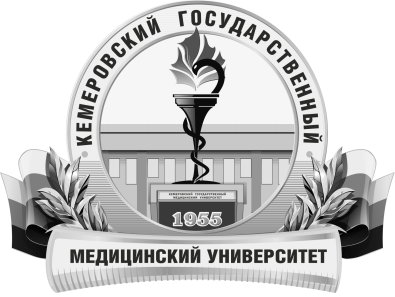 КЕМЕРОВСКИЙ ГОСУДАРСТВЕННЫЙ МЕДИЦИНСКИЙ УНИВЕРСИТЕТКафедра эпидемиологии Трудоемкость в часах / ЗЕ72/2Цель изучения дисциплинызакрепление теоретических знаний, развитие практических умений и навыков, полученных в процессе обучения ординатора по специальности «эпидемиология»,  формирование профессиональных компетенций врача-специалиста, т.е. приобретение опыта в решении реальных профессиональных задач по дезинфекции и стерилизации и обеспечению эпидемиологической безопасности оказания медицинской помощи.Место дисциплины в учебном планеБлок 1. В. ДВ  Дисциплины по выбору. при обучении по основной образовательной программе высшего образования по специальности «Медико-профилактическое дело», по базовой части программы обучения по дисциплине «Эпидемиология»эпидемиология базовая часть, эпидемиология практика, обеспечение эпидемиологической безопасности в медицинских организациях. УК-1, ПК-1, ПК-2, ПК-4, ПК-8Изучаемые темыРаздел 1. Общие вопросы дезинфекции.Тема 1. Дезинфекция в системе контроля при различных инфекцияхТема 2. Характеристика методов, способов средств и устройств для дезинфекцииРаздел 2. Антисептика Тема 1. Современные принципы организации обработки рук  и операционного поляТема 2. Антисептические средстваТема 3. Планирование и контроль применения антисептиков в медицинской организацииРаздел 3. ДезинфекцияТема 1. Общие принципы организации работы дезинфекционного отделаТема 2. Дезинфицирующие средства. Планирование и учет дезинфекции.Тема 3. Камерная дезинфекцияТема 4. Контроль резистентности микрофлоры к антимикробным средствамРаздел 4. СтерилизацияТема 1. Централизованное стерилизационное отделениеТема 2. Стерилизация эндоскоповВиды учебной работыКонтактная работа обучающихся с преподавателемАудиторная (виды):-  лекции-  практические занятияВнеаудиторная (виды):-  консультацииСамостоятельная работаУстная и письменная работыФорма промежуточного контроляЗачет